==== CUSTOMER SHIPPING INFORMATION ===

First Name        : Francois	
Last Name         : Filion
Address           : Place de la Cité,                 2590 Boul Laurier, Tour Belle-Cour, suite 1060City              : Quebec
Postal Code       : G1V4M6
Country           : Canada
Quote Number       :31651863.TXT
ID                 :13225921.TXT
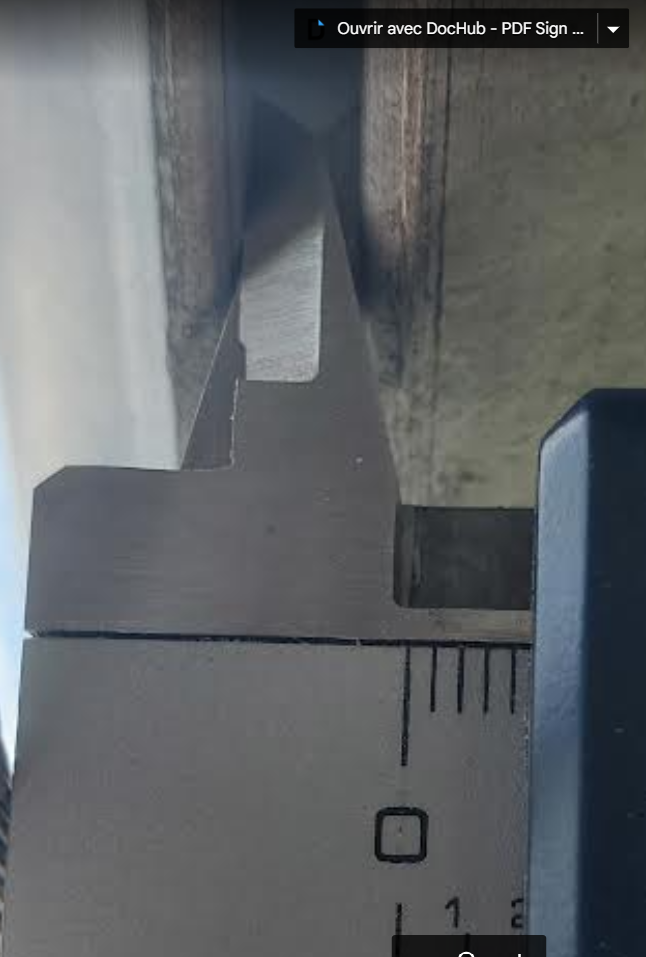 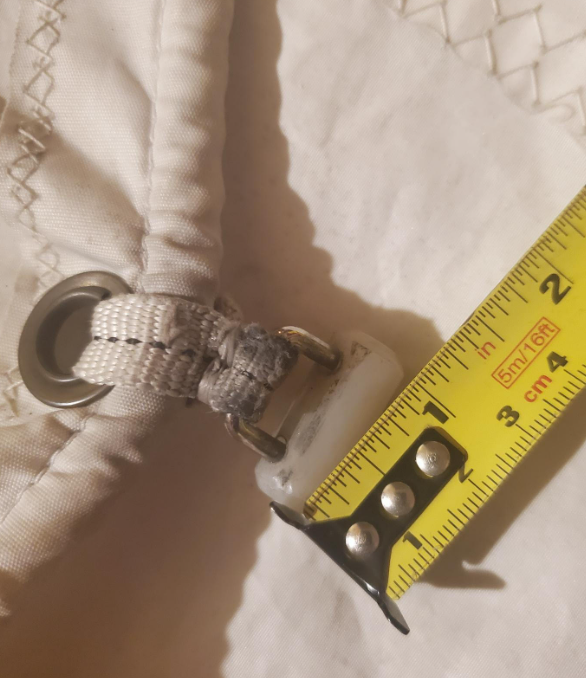 mast rail width:  4,5mmMy slug dimensions are 12,5mm radius x 28mm long.Could you confirm my choice of AO18S?? or do you have slug as my actual one? - Mainsail - CS 227000526 FrancoisM0Sail LayoutNot Yet PostedM1Tack Cut Back (Aft face of Mast to center of tack Pin - A)2.125inHELP M2Tack Cut Up (Top of Boom to Center of tack Pin - B)1.5inHELP M3Clew Cut Up (Top of Boom to Center of Tack Pin - X)Loose FootedHELP M4Clew type (slug, outhaul car or ring with strap)Slug HELP M5Sunbrella clew cover for Furling MainsnaHELP M6Other OffsetsHELP M7HeadboardYesHELP M8Leech LineyesM9Foot LineNoM10Tack Ring TypeWebbed tack o-ringHELP M11Tack angle88.5HELP M12Jack LineNoHELP M13Mast Bend (Luff Round)StdHELP M14Fractional Rig (Yes, No)NoHELP M15Mast - Keel or Deck Stepped?Deck steppedM16Number of Reefs2  ReefsHELP M17Intermediate Reefing Diamond Eyes (Yes or No)yesHELP M18Foot Reefing Grommets (next to boom)SailmakerHELP M19Reefing Ring TypeGrommet, press ring to allHELP M20Luff Length (Max Hoist - P)7.20m  Max

(7.128m Net Finished size day of Delivery)HELP M21Foot Length (Max Foot - E)2.13m  Max

(2.108m Net Finished size day of Delivery) HELP M22 Leech Length (straight line head to clew)SailmakerHELP M23Bimini to Clear (yes or no)noHELPM24Foot RoundSailmakerM25Aspect RatioSailmakerHELPM26Vessel Backstay Measurement3,07mHELP M27Luff Slides (Part Number)**AO18S, please look at what I have, picture, and let me know if okHELP M28Foot Slides (Part Number)Loose FootedHELP M29Roach TypeCruiseHELP M30Roach Factor1.077HELP M31MGMSailmakerHELP M32MGUSailmakerHELP M33Batten Type (Partial or Full)1 Full
3 PartialHELP M34Include BattensYESM35Install Nylon Batten HoldersYES

A300HELP M36Intermediate SlidersYES

1HELP M37Cloth Weight6.38 ATLM38Cut TypeCrossM39Sail AreaSailmakerM40CunninghamYesHELP M41TelltailsYesHELP M42Triple StitchYesM43Sail Logo and Color(red, blue or black)NoHELP M44Sail Logo ArtworkN/AM45Sail Numbers and ColorNoHELP M46Draft Stripe and Color(red, blue or black)Yes (blue)HELP M47Overhead Leech LineNoM48Specialty SailNoHELPM49Boom CoverNoHELPM50Lazy BagNoHELP